Worship Prayer…     Father in heaven, I admit I am a sinner and cannot save myself, but trust only in your Son Jesus Christ—true God and true man—who died on the cross for me and rose again to give me new life now and forever.  By your Holy Spirit’s power take my heart and life and make me yours; turn me from my own selfish path to always love, trust and follow Jesus.  Because you love and forgive me, help me forgive and love others.  And now, as we gather together as your church in this place, make us one in truth and love according to the faithful leading and unfailing promises of your living Word.  In Jesus’ name….Amen!Living Word exists to…Proclaim God’s LoveExpand God’s KingdomMature God’s PeopleLive God’s Word!Pastor Steve Leerevstevelee@gmail.com708-334-5883Anita Meier - MusicianDiana Motel – Livestream/Tech BoothLivingWord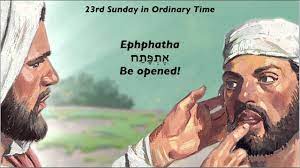 15th Sunday after PentecostSeptember 5th, 202110:00 am Service‘Come grow with us!’Living Word Lutheran Church (LCMS)16301 Wolf Rd, Orland Park, IL 60467livingwordorland.org  (708) 403-9673WELCOME TO LIVING WORD!Blue church information card is in seat pocketWE REJOICE IN GOD’S LOVE & FORGIVENESS…Opening PrayerPraise Songs            	                                       “Jesus Draw Me Close”InvocationConfession & Forgiveness		      On screen or Hymnal p. 158Affirmation of Faith:	                                                       Nicene CreedWE RECEIVE GOD’S WORD…Today’s Psalm			                                   Psalm 146Scripture Readings					         Facing pageMessage Song		           “’Tis So Sweet to Trust in Jesus”Video				        Jesus Heals a Deaf and Mute Manyoutube.com/watch?v=Hm_uHXV-U18Message					   “Whom Do You Trust?”WE RESPOND TO GOD’S CALL…Prayers of God’s PeopleLord’s PrayerCommunion					           “Christ Above Me”BenedictionClosing Song			           “All Depends in Our Possessing”Please place offerings in basket at sanctuary entrance“Whom Do You Trust”     Psalm 146 says: “Do not put your trust in princes, in human beings, who cannot save…Blessed are those whose help is the God of Jacob, whose hope is in the Lord their God.”  Today we ask, “Whom do you trust…?”1) Whom do you FEAR?     4 Say to those with fearful hearts, “Be strong, do not fear; your God will come, he will come with vengeance; with divine retribution he will come to save you.” 5 Then will the eyes of the blind be opened
and the ears of the deaf unstopped. 6 Then will the lame leap like a deer, and the mute tongue shout for joy. Water will gush forth in the wilderness and streams in the desert. 7 The burning sand will become a pool, the thirsty ground bubbling springs.                        Isaiah 35:4-7a2) Whom do you FAVOR?     My brothers and sisters, believers in our glorious Lord Jesus Christ must not show favoritism. 2 Suppose a man comes into your meeting wearing a gold ring and fine clothes, and a poor man in filthy old clothes also comes in. 3 If you show special attention to the man wearing fine clothes and say, “Here’s a good seat for you,” but say to the poor man, “You stand there” or “Sit on the floor by my feet,” 4 have you not discriminated among yourselves and become judges with evil thoughts? 5 Listen, my dear brothers and sisters: Has not God chosen those who are poor in the eyes of the world to be rich in faith and to inherit the kingdom he promised those who love him?        James 2:1-53) Whom do you FOLLOW?     32 …Some people brought to him a man who was deaf and could hardly talk, and they begged Jesus to place his hand on him. 33 After he took him aside, away from the crowd, Jesus put his fingers into the man’s ears. Then he spit and touched the man’s tongue. 34 He looked up to heaven and with a deep sigh said to him, “Ephphatha!” (which means “Be opened!”). 35 At this, the man’s ears were opened, his tongue was loosened and he began to speak plainly. 36 Jesus commanded them not to tell anyone. But the more he did so, the more they kept talking about it. 37 People were overwhelmed with amazement. “He has done everything well,” they said. “He even makes the deaf hear and the mute speak.”				       Mark 7:32-37